Keterangan : ED = Evaluasi Diri, dan AMI = Audit Mutu InternalProdi dalam borang ini adalah seluruh komponen yang terlibat dalam pengelolaan prodi yang terdiri dari Ka.Prodi/Kajur, Sek.Pro/Sekjur, Koordinator Praktek Laboratorium, dan Unit Penjaminan Mutu sesuai dengan tugas dan fungsi masing-masing.Standar kompetensi lulusan minimal 4 thn sekali, bila ada peninjauan kurikulum bisa dilakukan 2-3 tahun sekali.Bukti dokumen yang tidak ada bisa dilingkari atau disilang.Auditor wajib mengecek kesesuaian laporan dengan pertanyaan checklist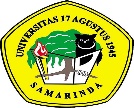 CHECKLIST AUDIT STANDAR PEMBIAYAAN PEMBELAJARANCHECKLIST AUDIT STANDAR PEMBIAYAAN PEMBELAJARANCHECKLIST AUDIT STANDAR PEMBIAYAAN PEMBELAJARANKode/No: FM-PM/STD/SPMI/A.8.01Tanggal berlaku : 28/09/2021Revisi : 03NoPertanyaanPertanyaanBukti DokumenCatatan AuditorEDAMI1Apakah pembuatan atau pembahasan perencanaan dan usulan anggaran melibatkan pihak-pihak yang terkait ?Apakah pembuatan atau pembahasan perencanaan dan usulan anggaran melibatkan pihak-pihak yang terkait ?Undangan Rapat  penyusunan anggaran fakultasBerita acara rapat penyusunan anggaran fakultasNotulen rapat penyusunan anggaran fakultasDaftar hadir penyusunan anggaran fakultas1AYayasan, Rektorat, Dekanat, dan Prodi rutin dilibatkanUndangan Rapat  penyusunan anggaran fakultasBerita acara rapat penyusunan anggaran fakultasNotulen rapat penyusunan anggaran fakultasDaftar hadir penyusunan anggaran fakultas1BHanya sebagian yang dilibatkan Undangan Rapat  penyusunan anggaran fakultasBerita acara rapat penyusunan anggaran fakultasNotulen rapat penyusunan anggaran fakultasDaftar hadir penyusunan anggaran fakultas1CTidak menyusun anggaranUndangan Rapat  penyusunan anggaran fakultasBerita acara rapat penyusunan anggaran fakultasNotulen rapat penyusunan anggaran fakultasDaftar hadir penyusunan anggaran fakultas2Format dokumen dan kelengkapan penyusunan, perencanaan anggaran :Format dokumen dan kelengkapan penyusunan, perencanaan anggaran :Undangan rapat penyusunan RKATBerita acara penyusunan RKAT Daftar hadir penyusunan RKATDraft RKAT2Asesuai, lengkap, dan rutin setiap tahun;Undangan rapat penyusunan RKATBerita acara penyusunan RKAT Daftar hadir penyusunan RKATDraft RKAT2Btidak sesuai dan tidak lengkap tapi rutin;Undangan rapat penyusunan RKATBerita acara penyusunan RKAT Daftar hadir penyusunan RKATDraft RKAT2Ctidak sesuai, tidak lengkap dan tidak rutin.Undangan rapat penyusunan RKATBerita acara penyusunan RKAT Daftar hadir penyusunan RKATDraft RKAT3Perencanaan pembiayaan pendidikan meliputi biaya yaitu : Perencanaan pembiayaan pendidikan meliputi biaya yaitu : RKAT3Abiaya investasi, biaya operasionalRKAT3Bbiaya operasionalRKAT3CTidak ada penggolongan biayaRKAT4Perencanaan pembiayaan operasional untuk mendukung kegiatan pendidikan dan pengajaran : Perencanaan pembiayaan operasional untuk mendukung kegiatan pendidikan dan pengajaran : RKAT yang telah disahkan oleh Dekan4Aya, terdokumentasi, ditetapkan dan tersosialisasi;RKAT yang telah disahkan oleh Dekan4Bya, tidak terdokumentasiRKAT yang telah disahkan oleh Dekan4Cbelum disusunRKAT yang telah disahkan oleh Dekan5Unit penjaminan mutu Fakultas (UPMF) telah menyusun Standar  Operational Prosedur untuk perencanaan pembiayaan, dan pengelolaan pendanaan.Unit penjaminan mutu Fakultas (UPMF) telah menyusun Standar  Operational Prosedur untuk perencanaan pembiayaan, dan pengelolaan pendanaan.SOP Perencanaan PembiayaanSOP Pengelolaan pendanaanFormulir (bukti/kuitansi pengeluaran kas) terkait pencairan dana5Aya, terdokumentasi, ditetapkan dan tersosialisasi;SOP Perencanaan PembiayaanSOP Pengelolaan pendanaanFormulir (bukti/kuitansi pengeluaran kas) terkait pencairan dana5Bya, terdokumentasi, ditetapkan tapi tidak tersosialisasi;SOP Perencanaan PembiayaanSOP Pengelolaan pendanaanFormulir (bukti/kuitansi pengeluaran kas) terkait pencairan dana5Cbelum disusun SOP Perencanaan PembiayaanSOP Pengelolaan pendanaanFormulir (bukti/kuitansi pengeluaran kas) terkait pencairan dana6Apakah Prodi telah menyusun perencanaan anggaran sesuai dengan Standar Biaya Umum yang ditetapkan Kementerian Keuangan/Yayasan ?Apakah Prodi telah menyusun perencanaan anggaran sesuai dengan Standar Biaya Umum yang ditetapkan Kementerian Keuangan/Yayasan ?RKAT Prodi yang disahkan Dekan6Aya sesuai format, terdokumentasi dan tersosialisasiRKAT Prodi yang disahkan Dekan6Bya, sesuai format, sebagian terdokumentasiRKAT Prodi yang disahkan Dekan6Cya, belum sesuai formatRKAT Prodi yang disahkan Dekan7Pertanggungjawaban pengelolaan keuangan :Pertanggungjawaban pengelolaan keuangan :RKAT, RAB7ASesuai SOP dan sistem akuntansi yang berlaku serta tepat waktuRKAT, RAB7BSesuai SOP dan tidak sesuai sistem akuntansi yang berlaku dan tepat waktuRKAT, RAB7CTidak sesuai SOP dan tidak sesuai sistem akuntansi yang berlaku serta tidak tepat waktuRKAT, RAB8Pengelolaan keuangan melibatkan Sistem Pengendalian Internal dan Penjaminan Mutu :Pengelolaan keuangan melibatkan Sistem Pengendalian Internal dan Penjaminan Mutu :Daftar hadirBerita acaraPengelolaan keuangan yang berbasis SPMI meliputi kelengkapan dokumen sbb: Proposal RKAT, Pembahasan RKAT, Realisasi dana, SPJ dan laporan keuangan, evaluasi terhadap kesesuaian antara RKAT dan SPJ , auditing atau penilaian (Kertas kerja Audit internal, Surat rekomendasi dari auditor)8A6 bulan sekaliDaftar hadirBerita acaraPengelolaan keuangan yang berbasis SPMI meliputi kelengkapan dokumen sbb: Proposal RKAT, Pembahasan RKAT, Realisasi dana, SPJ dan laporan keuangan, evaluasi terhadap kesesuaian antara RKAT dan SPJ , auditing atau penilaian (Kertas kerja Audit internal, Surat rekomendasi dari auditor)8B12 bulan sekaliDaftar hadirBerita acaraPengelolaan keuangan yang berbasis SPMI meliputi kelengkapan dokumen sbb: Proposal RKAT, Pembahasan RKAT, Realisasi dana, SPJ dan laporan keuangan, evaluasi terhadap kesesuaian antara RKAT dan SPJ , auditing atau penilaian (Kertas kerja Audit internal, Surat rekomendasi dari auditor)8CTidak pernahDaftar hadirBerita acaraPengelolaan keuangan yang berbasis SPMI meliputi kelengkapan dokumen sbb: Proposal RKAT, Pembahasan RKAT, Realisasi dana, SPJ dan laporan keuangan, evaluasi terhadap kesesuaian antara RKAT dan SPJ , auditing atau penilaian (Kertas kerja Audit internal, Surat rekomendasi dari auditor)9Berapa persentase kesesuaian perencanaan anggaran dengan pelaksanaan ?Berapa persentase kesesuaian perencanaan anggaran dengan pelaksanaan ?RKAT Laporan Realisasi Anggaran9A80-100%;RKAT Laporan Realisasi Anggaran9B50-79 %RKAT Laporan Realisasi Anggaran9C<50 % RKAT Laporan Realisasi Anggaran10Apakah Prodi melakukan evaluasi Standar Operational Prosedur Pembiayaan yang telah ditetapkan ?Apakah Prodi melakukan evaluasi Standar Operational Prosedur Pembiayaan yang telah ditetapkan ?Undangan, Daftar hadirBerita acaraNotulen rapatDokumentasi kegiatan10AYa, laporan lengkap, dibahas dalam rapat dan terdokumentasiUndangan, Daftar hadirBerita acaraNotulen rapatDokumentasi kegiatan10BYa, dibahas dalam rapat tetapi tidak ada laporanUndangan, Daftar hadirBerita acaraNotulen rapatDokumentasi kegiatan10CTidak dilakukan evaluasiUndangan, Daftar hadirBerita acaraNotulen rapatDokumentasi kegiatan11Apakah Prodi telah mengupayakan perbaikan/penambahan anggaran ?Apakah Prodi telah mengupayakan perbaikan/penambahan anggaran ?SOP Pengendalian Pendanaan 11AMelakukan upaya perbaikan semua aspek (Materi, Metode, Teknologi, dan cara-cara evaluasi)SOP Pengendalian Pendanaan 11BMelakukan upaya perbaikan sebagian aspek dari (Materi, Metode, Teknologi, dan cara- cara evaluasi)SOP Pengendalian Pendanaan 11CTidak melakukan upaya perbaikanSOP Pengendalian Pendanaan 